Grappenhall Heys Community Primary School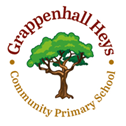 Special Educational Needs & Disabilities Annual ReportJanuary 2021Grappenhall Heys Community Primary School has a duty to report annually to all parents on the provision for Special Educational Needs and Disabilities (SEND)Report written by:								Corinna Tyson (Inclusion Manager / Deputy Head Teacher)Report approved by:								Kelly Jackson (Head Teacher)										Claire Lawton (SEND Governor)Report approved by Governors:						March 2021The kinds of Special Educational Needs that are provided for at Grappenhall Heys Community Primary SchoolStaff at Grappenhall Heys Community Primary School provide support for pupils across the 4 areas of need as laid out in the SEN Code of Practice 2014:Communication and Interaction Cognition and LearningSocial, Emotional and Mental Health DifficultiesSensory and/or Physical NeedsThere are currently 16 pupils with SEND as recognised under the SEN Code of Practice.  3 of these pupils have an Education Health and Care Plan (EHCP).  These pupils receive termly Intervention Plans in their area of need which identify targets to work on in partnership with parents and other agencies.   For children with physical needs, they may have an ‘Individual Care & Access Support Plan’ which identifies steps to be taken to reduce any barriers to learning.  For children with a health issue for which they may have to take medication in school, they will have a ‘Healthcare Plan’.  All plans are written between home and school.There are also currently a number of children who have termly Intervention Plans at ‘School Support’ level, but these children are not identified as having SEND under the SEN Code of Practice.Children with SEND generally meet or exceed their individual targets.  Attendance of pupils with SEND is closely monitored and aligned with their individual needs.  There have been no fixed or permanent exclusions for any pupils since the school opened in 2001, including those with SEND.Information about the school’s policies for identification and assessment of pupils with SENDPupil are identified as having SEND and their needs are assessed through:Information passed on from nursery/previous schoolsConcerns raised by the teacher, parent/carer or the pupil themselvesBaseline testing and progress dataFeedback from teaching staff and observationsPupil Premium interventions Referrals from parents Assessment and reports from external agencies(a) Evaluating the effectiveness of the provision made for pupils with SENDProgress of pupils with SEND is closely monitored in termly progress meetings with the Head Teacher, Class Teacher and Inclusion Manager.  Adaptations to provision are made in light of progress made and any interventions put in place are reviewed to ascertain impact, effectiveness, progress and next steps.  Progress and evaluation is reported to the Governor with responsibility for SEND.  The annual report by the Governing Body is available on the website.(b) Arrangements for assessing and reviewing pupils’ progress towards outcomes, including opportunities to work with parents and pupils as part of this assessment and reviewThese arrangements include:Graduated approach (Assess – Plan – Do – Review)Data tracking for pupil progressIntervention PlansEHCP reviewsObservations and follow-up meetingsParents’ meetings(c) The school’s approach to teaching pupils with SENDProvision for SEND pupils includes:Quality first teaching by class teachers who plan lessons to meet group and individual needs through appropriate differentiationEffective provision management which monitors the support put in place (human and material resources)Quality Teaching Assistant support where appropriatePersonalised provision through appropriate use of successful interventionsPersonalised provision through adapted resources and interventionsAvailability of quality resources and budget for these resources (human and material)Monitoring of provision and progress by Inclusion Manager and reported to Governors (d) How adaptations are made to the curriculum and the learning environment of pupils with SENDThe curriculum/learning environment may be adapted by:Groupings that target specific levels of progressDifferentiated resources, activities and teaching styles to facilitate access to the curriculum for allAppropriate choices of texts and topics to suit the learnerAccess arrangements for tests and/or examinationsAdditional adult supportWhere appropriate, specialist resources may be provided to a pupil to support their progress(e) Additional support for learning that is available to pupils with SENDAdditional support is considered on an individual basis.  Those children with Intervention Plans at SEN Support are targeted for individual and small group interventions as appropriate.  This year, teachers and teaching assistants have been involved in a range of intervention programmes including:Plus 1 Maths / Power of 2 MathsToe by ToeStareway to Spelling / Precision Teaching approachIndividual and group Speech & Language intervention programmesCustom made programmesOccupational Therapy and Physiotherapy interventionsVisual Stress programmesCBT programmes, e.g ‘Starving the Anger Gremlin’Play Therapy(f) How the school enables pupils with SEND to engage in the activities of the school together with children who do not have SENDGrappenhall Heys Community Primary School is committed to equal opportunities.  Our provision for SEND reflects that commitment.  Our Equality Policy is available on the website.  Steps taken to ensure pupils with SEND can participate in the activities of the school include:Pre-visits to establishments (for example with residential visits)Individual risk assessmentsAdditional adults to supportFinancial support from school to enable accessEngagement in all activities is considered on an individual basis with consultation of parents as appropriate.(g) Support that is available for improving the social, emotional and mental health development of pupils with SENDPupils are well supported by:A positive behaviour and anti-bullying policy Class teachers and other adults available to talk toTargeted support for individual and groups of pupils School CouncilPupil VoiceCAMHS (Child and Adolescent Mental Health Services)School Health AdvisorEducational PsychologistPlay TherapistContact details of SEND Coordinator and SEND GovernorMrs Corinna Tyson is the Inclusion Manager for Grappenhall Heys Community Primary School with responsibility for coordinating SEND provision.  Mrs Claire Lawton is the Governor with responsibility for SEND and Inclusion.Please contact via the school office.  Tel: 01925 212 540Information about the expertise and training of staff in relation to children with SEND, including how specialist expertise will be securedThe Inclusion Manager Mrs Tyson is an experienced SENDCo with 23 years of working in this area.Staff are highly skilled and continue to enhance their professional development through:In-house training led by Mrs TysonExternal training led by Warrington Borough CouncilInclusion Development Programme materials (Dyslexia, Autism, Speech Language and Communication Needs)SEN Code of PracticeVisual Stress trainingTalkboost TrainingSEND accredited trainingDietary restrictions trainingEpi pen / allergies trainingAsthma trainingMental health / Play Therapy trainingCriteria for identifying SEND (Oxfordshire materials)Specialist expertise secured through external services – ASD Nurses, ADHD Nurses, Educational Psychology team, ASD Lead Specialist Teacher (Warrington Borough Council)Information about how equipment and facilities to support children with SEND will be securedThe school funds the first £7,500 of any child’s SEND provision.  Any further funding may only be available for those pupils with high levels of need.The total income to the school’s budget allocated specifically to SEND 2020-2021 is £58,906.  The school is also allocated £26,624 in High Needs top up funding. All funding devolved to the school is used to fund:Suitably qualified adult supportQuality resourcesConsultantsInclusion Manager timeSchool staff will also work closely with support services such as Speech and Language Therapists, Occupational Therapists, etc, to support children with SEND and ensure resources and specialist equipment are available as best meets the child’s needs.Our school building is accessible for wheelchairs and there are accessible toilet facilities available.  As a school we are happy to discuss individual access requirements.Arrangements for consulting parents of children with SEND about, and involving such parents in, the education of their childParents of children with SEND will be invited to attend a meeting termly where an Intervention Plan for their child will be discussed.  The Intervention Plan records the desired outcomes, appropriate resources, suitable teaching strategies, as well as outlining how parents can help, what is expected from the pupils and when the Plan will be reviewed. Once these plans are finalised, they are signed by parents and staff.  However, staff will always contact parents between these meetings if there are further issues to discuss and we encourage parents to do the same.  The arrangements for consulting children with SEND about, and involving them in, their educationChildren in Key Stage 2 will discuss their personal targets with their teacher and sign their Intervention Plan as appropriate.  Children are regularly consulted about their next steps and what teachers can do to support them and are given several opportunities to express views via pupil voice interviews and questionnaires, as well as individually to their class teacher.  The views of parents and children with EHCPs are collected prior to their annual EHCP review.Any arrangements made by the Governing Body or the proprietor relating to the treatment of complaints from parents of pupils with SEND concerning provision made at the schoolThrough full consultation and taking the views of parents and children into account, it is hoped that therewould not be any disagreement over meeting the needs of children in our school. However, in the event ofa disagreement, the matter will be dealt with in line with the current Code of Practice and the school’s Complaints Policy (available on school website).  Early resolution would be our aim for the benefit of the child, but it may be necessary to involve external mediation.
  How the Governing Body involves other bodies, including health and social services bodies, local authority organisations, in meeting the needs of pupils with SEND and in supporting the families of such pupilsSchool is supported by a range of consultants and experts including:School Health AdvisorEducational PsychologistSensory Impairment Support (Visual and Hearing)SENDIASS (Independent Advisory Service)CAMHSCommunity PaediatriciansSocial CareSpeech & Language Therapy ServicesOccupational Therapists / PhysiotherapistsPrivately commissioned SEN consultantsPlay TherapistThe contact details of support services for the parents of pupils with SEND, including those for arrangements made in accordance with section 32Warrington Borough Council have an Independent Advisory Service for parents of pupils with SEND.  Tel: 01925 442 978 to speak with Iain MacDonaldThe school’s arrangements for support pupils with SEND in a transfer between phases of education or in preparation for adulthood and independent living Transition to High School for pupils with SEND is carefully considered including:Staff supporting parents and pupils on school visitsAdditional visits to the High School settingClose liaison with High School staff over learning needsHigh School staff working with children with SEND in this settingMeetings between High School and Primary School SEND CoordinatorsWhen children with SEND are to move to a new year group within school, their needs are discussed during a transition meeting between the Head Teacher, Inclusion manager, current class teacher and receiving class teacher.  These meetings take place in July.Children entering our Nursery and Reception classes are invited to ‘Stay & Play’ mornings and there are opportunities for parents to attend meetings, visit the school, ask questions and meet with staff.Information on where the local authority’s Local Offer is publishedThe Local Authority’s Local Offer can be found online:www.warrington.gov.uk/localoffer Steps taken during Covid-19 Pandemic to meet the needs of pupils with SENDAll pupils with EHCP or High Needs Funding had risk assessment completed in order to inform decision between school and parents on safest place for the pupils to be educated during this time.Options for pupils to be educated full time at home or school, or a part-time place offered as required.Risk assessment updated on a monthly basis and submitted to LA (Warrington / Cheshire East as appropriate).Weekly well-being phone calls to parents and children with EHCPs to offer further support / strategies took place by Headteacher and Sendco.EHCP reviews continued to be held throughout pandemic.  These were completed remotely with parents, LA and other professionals invited to attend as appropriate.Where possible, some interventions/additional support has taken place depending on the nature of the intervention, staff capacity, parental support.  Further support offered includes small group or individual support through additional google meets.School has continued to work with other agencies remotely throughout the pandemic, e.g. Educational Psychology assessments have taken place remotely.  This has depended on capacity of individual agency teams (e.g. SALT / OT) who may have had their roles altered significantly.School has continued to make referrals to other agencies and children added to waiting lists for further assessment.